Select invoice summary > click preview 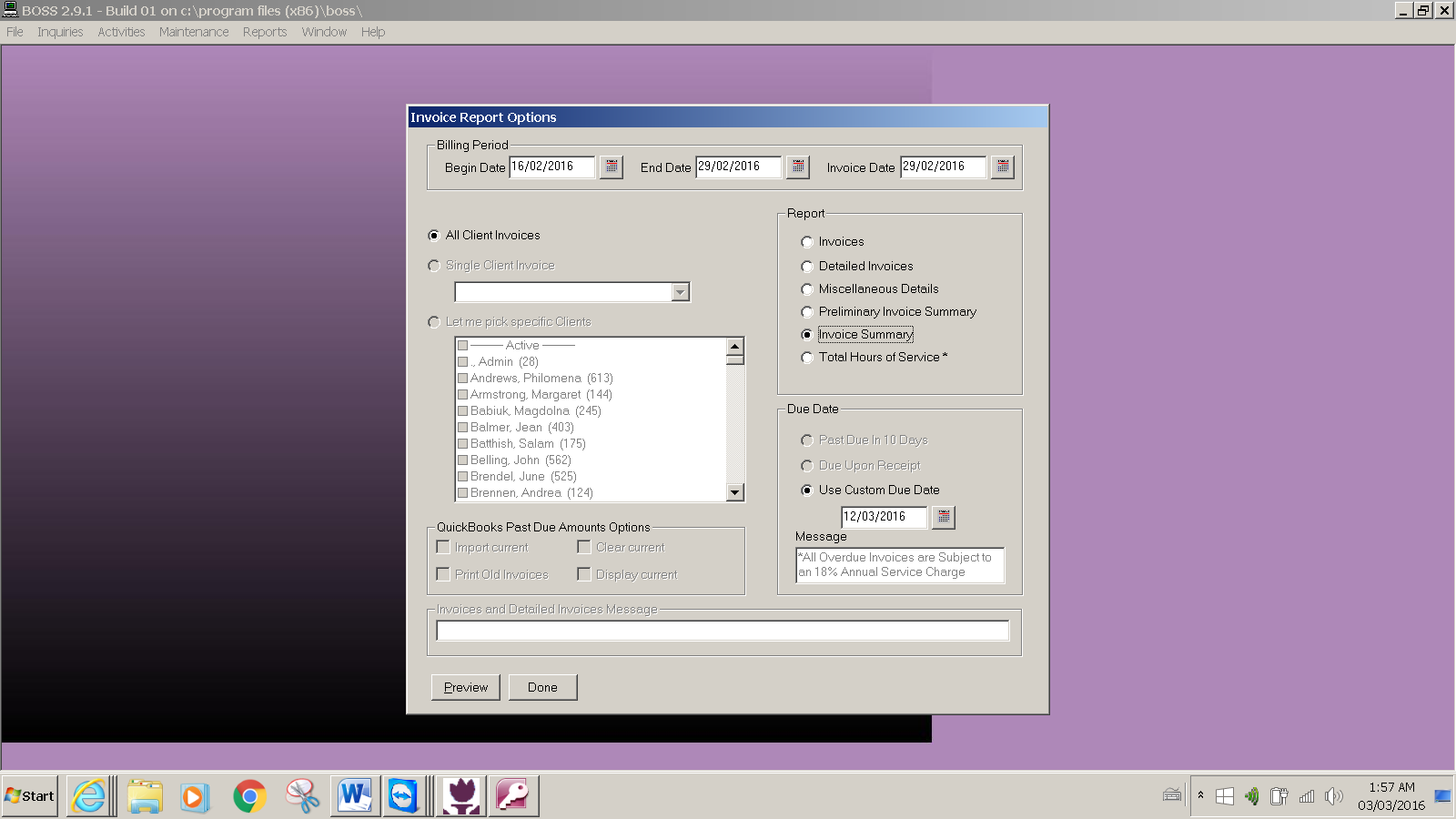 Below error message 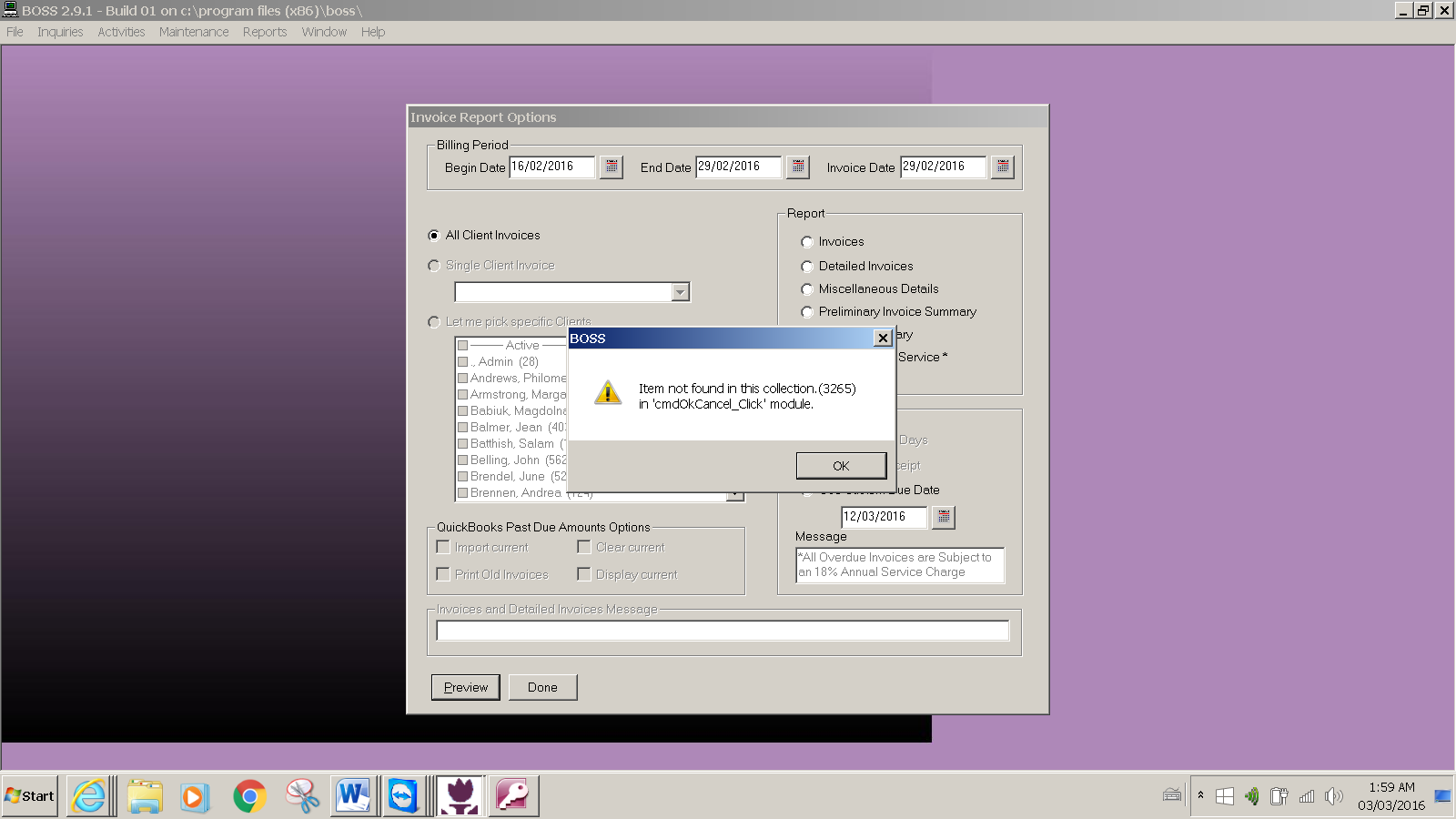 